CT SCREENING FORM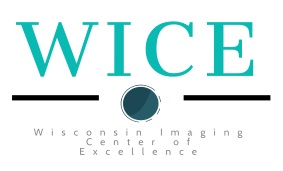 PATIENT NAME: ________________________________________________________  MRN/ID: _________________HEIGHT: ________ FT _______ IN       WEIGHT: _________ LBS                         DOB: ______/______/______DO YOU HAVE OR HAVE YOU HAD ANY OF THE FOLLOWING? YES   NO   Have you had a CT scan in the past? If yes, where and when? __________________________________________________________________________________________________ YES   NO   Have you had iodine or IV contrast in the past? If yes, did you have any adverse reaction? Explain what happened: _______________________________________________________________ YES   NO   Do you have diabetes? If yes, do you take (check all that apply)  Insulin  Metformin YES   NO   Do you have a history of kidney disease, failure, stones, injury?  YES   NO   Are you on dialysis? If yes, when is your next appointment to be dialyzed? ____________ YES   NO   Do you have a history of cancer? If yes, what kind? __________________________________ YES   NO   Do you have a history of asthma or other respiratory problems? YES   NO   Do you have multiple myeloma? (cancer of plasma cells) YES   NO   Do you take any blood thinners such as Coumadin, Plavix, or Warfarin daily? YES   NO   Previous surgeries? What kind and when: ______________________________________________________________________________________________________________________________________________ YES   NO   Do you have (check all that apply)  vascular disease  high blood pressure  congestive heart failure  gout FEMALES ONLY: YES   NO   Are you or could you be pregnant? Date of last menstrual period: ______/______/______ YES   NO   History of: tubal ligation  partial hysterectomy  total hysterectomy YES   NO   Are you currently nursing an infant? Patient Signature: ___________________________________________________    Date: ______/______/______Estimated GFR / Creatinine: _______ mg/dL   Date of Result: ______/______/______   I-Stat  Lab DrawIV Contrast:  Yes  No   Amount: _________ mL   Omni 350  Visi 270        IV Site: _______________Oral Contrast:  Yes  No   Amount: _________ mL   Omni 240  Water Volumen   at: ____________Saline:  Yes  No   Amount: _________ mL  Technologist Signature: _______________________________________________    Date: ______/______/______CT INTRAVENOUS CONTRAST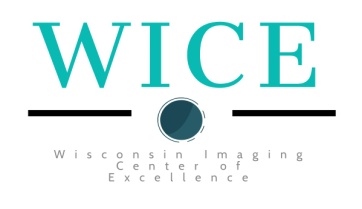   PATIENT EDUCATION / CONSENT FORMYour doctor has requested a radiology examination that requires an intravenous contrast injection.The contrast material used is an iodine containing solution that circulates through the blood stream.This allows the blood vessels of the brain and body to be better visualized. The contrast is thencollected by the kidneys, urinary tract, and bladder. The contrast is urinated out of your bodywithin a few hours.Most patients experience no unusual effects from this injection. Occasionally the patient mayexperience a warm sensation, nausea, or vomiting. As with any procedure, however, a few risks areinvolved. A small number of patients have a mild allergic-type reaction, such as swelling of theeyes and lips, sneezing or difficulty breathing. In most circumstances, the risk of a reaction is verysmall. The risk is somewhat greater in asthmatics and patients with multiple allergies. If you areasthmatic or highly allergic to any food or medication, please inform the radiologist. You shouldhave been pre-medicated prior to the exam (with a steroid such as prednisone).Serious or life-threatening contrast reactions are extremely rare. Naturally, medications are onhand to treat these conditions, should they occur. Your doctor is aware of these possiblecomplications but has determined that the additional diagnostic information provided by thecontrast outweighs the minimal risks of this procedure.The radiologist or designee will be happy to answer any specific questions you may have aboutthe procedure, either before or at the time of the study.I, ______________________________________ , understand the procedure and give permission for the scan to be performed and for the contrast material to be used if necessary.Patient Signature: ___________________________________________   Date: ______/______/______Patient Date of Birth: _____ /______/______Witness Signature: __________________________________________    Date: ______ /______ /______